Witam we wtorek, 19.05.2020r. Zapraszam do zabawy.Proponuję na początek zabawę przy muzyce „Układamy serduszko”. Przy dźwiękach piosenki „Święto naszej mamy” http://chomikuj.pl/barbara.siemieniuk0/piosenki/*c5*9awi*c4*99to+naszej+mamy,1688571888.mp3(audio)lub jakiejkolwiek innej melodii, poruszamy się tanecznym krokiem po pokoju, trzymając w rękach kolorowe sznurki, pociętą bibułę itp. Podczas przerwy w nagraniu układamy na podłodze sylwetę serduszka. Ponowne dźwięki melodii są sygnałem do dalszego tańca. Posłuchajmy wiersza J. Koczanowskiej „Mama i tata”.Mama i tata to świat nasz cały,ciepły, bezpieczny, barwny, wspaniały,to dobre, czułe, pomocne ręcei kochające najmocniej serce.To są wyprawy do kraju baśni,wakacje w górach, nad morzem, na wsi,loty huśtawką prawie do słońcaoraz cierpliwość, co nie ma końca.Kochana Mamo, kochany Tato,dzisiaj dziękować chcemy Wam za to,że nas kochacie, że o nas dbaciei wszystkie psoty nam wybaczacie. Porozmawiajmy na temat wiersza – kim są dla dzieci mama i tata; za co dzieci dziękują rodzicom. Zachęcam do nauki chociaż małego fragmentu wiersza. Rozmowa na temat rodziców jest bardzo dobrą okazją do przypomnienia nazw zawodów (różnych), jak również tych, które wykonują rodzice. Niektóre zawody możemy zobaczyć w książce dla 5 latków str. 88 i 89, lub na zdjęciach poniżej. 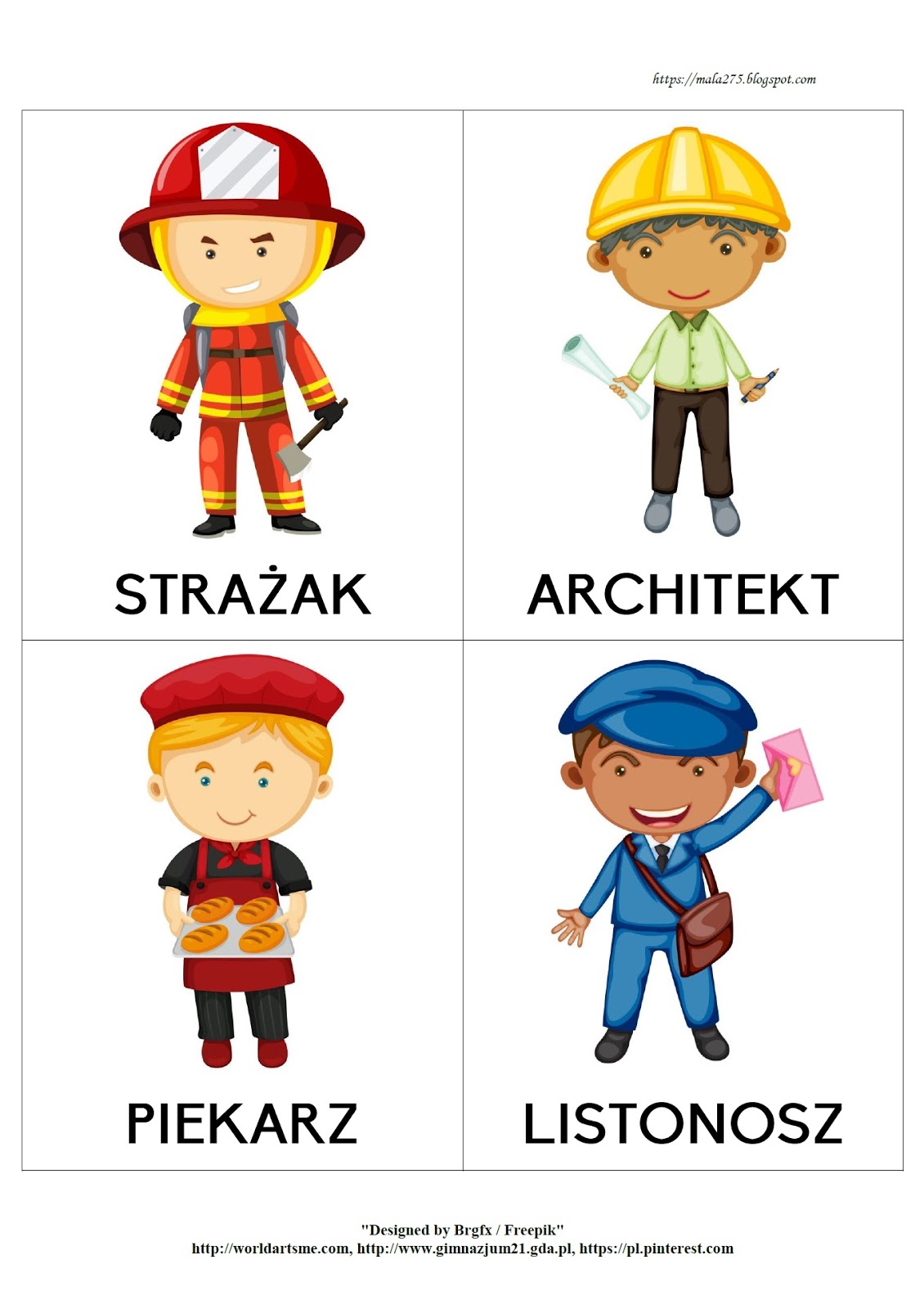 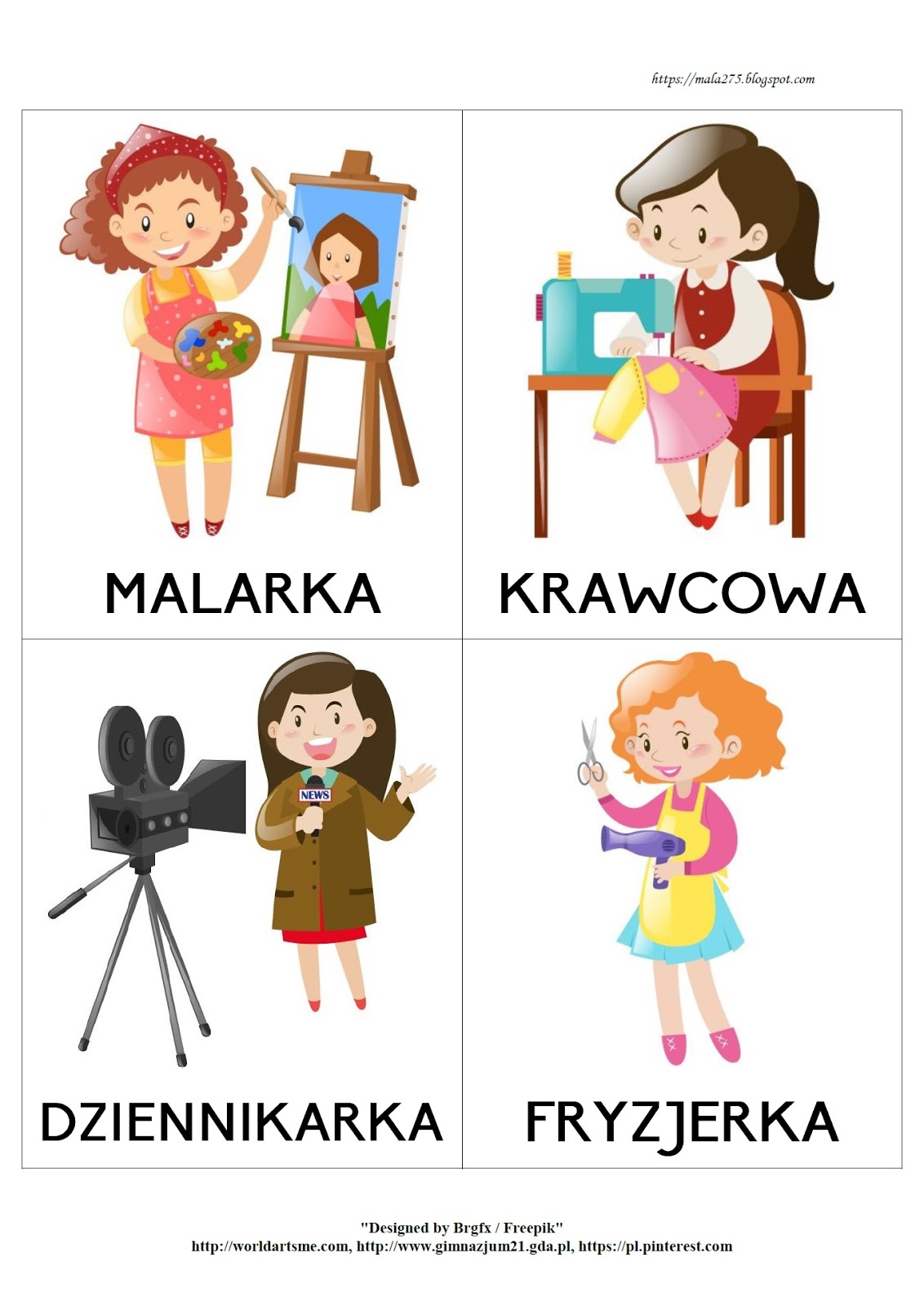 Dzisiaj proponuję wykonać proste prezenty dla mamy i taty, które wręczymy              w przyszłym tygodniu. Będą to kwiaty z rolki po papierze toaletowym. Końcowy efekt poniżej, sposób zrobienia w podanym linkuhttps://czasdzieci.pl/inspiracje/id,57505da.html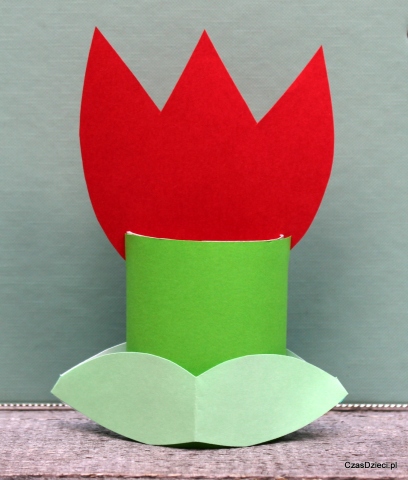 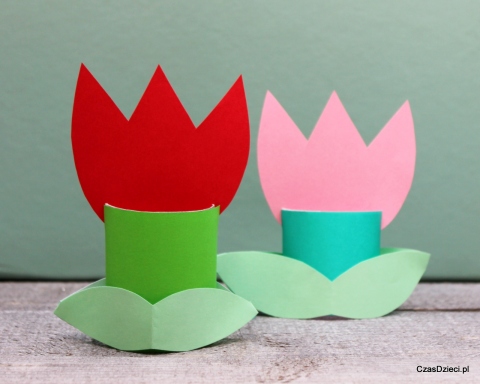 Sugerowane karty pracy na dziś 5 latki – 48, 49; 4 latki – 47 a dla chętnych kolorowankiZapraszam również do obejrzenia „Programu Mamy i Taty” – Budzik (pod podanym linkiem), który jest inspiracją do wielu działań.https://vod.tvp.pl/video/budzik,programy-taty-i-mamy,5638953Miłej zabawy. Zapraszam jutro.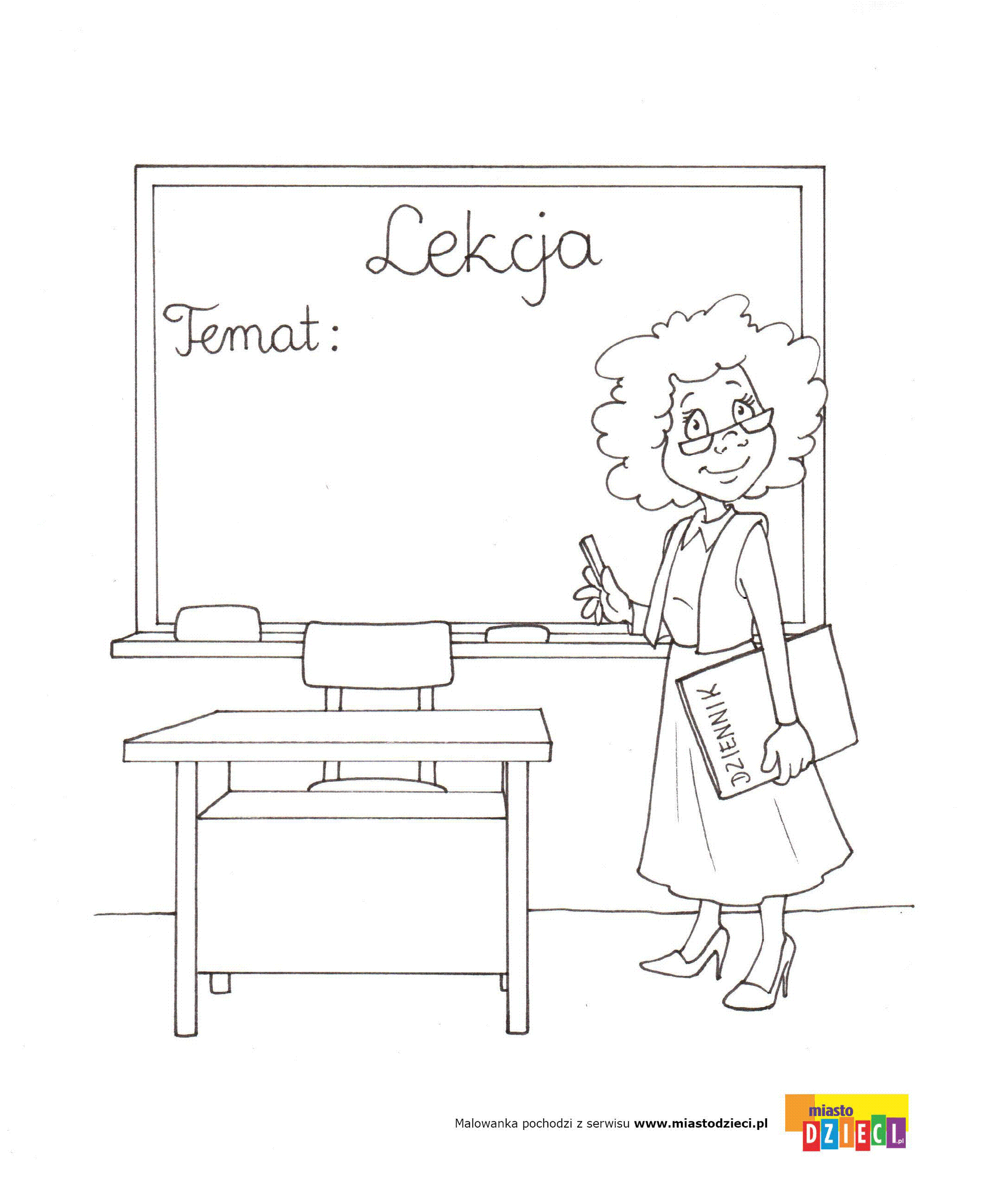 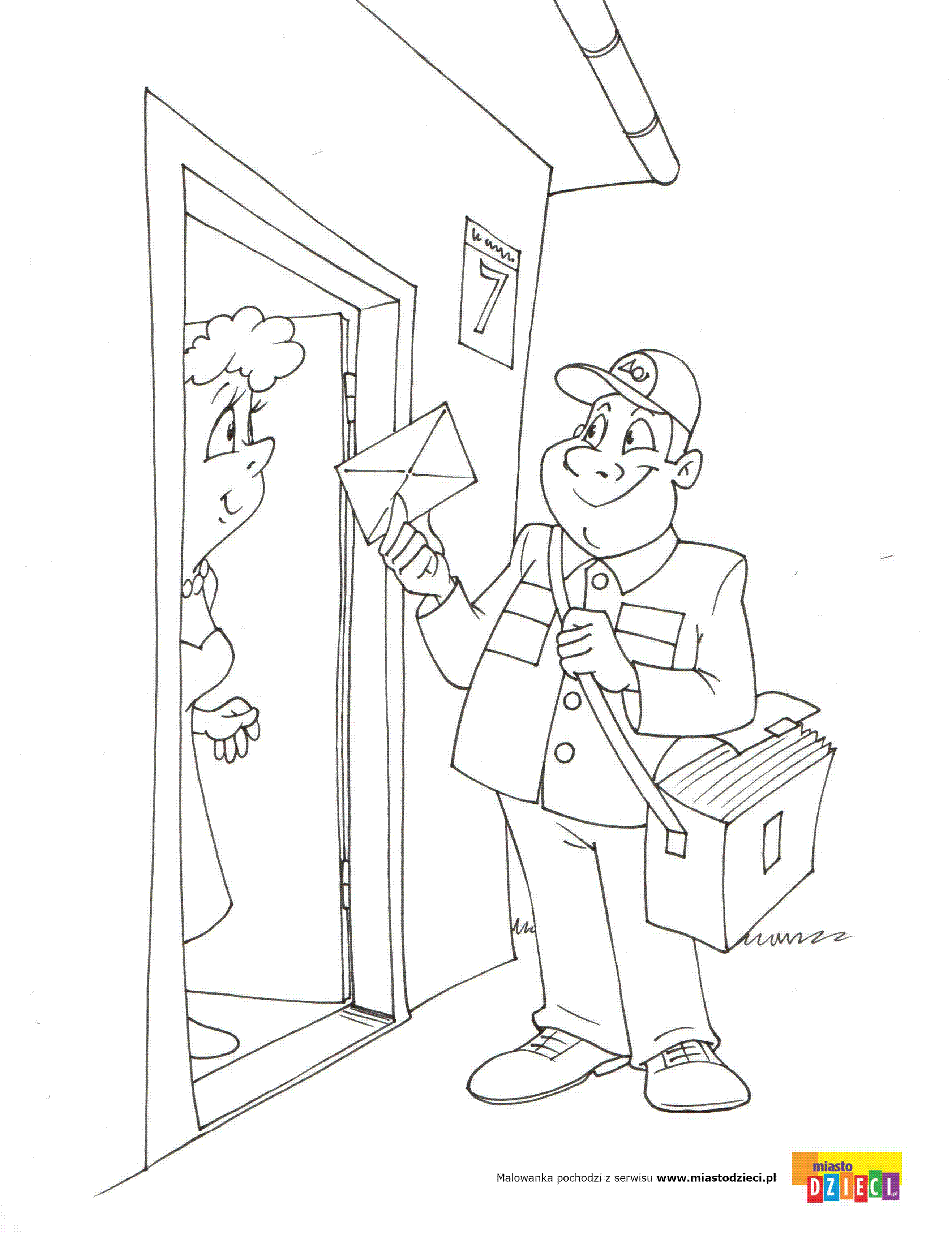 